Publicado en Valencia el 26/04/2021 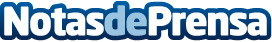 El prefabricado de hormigón cae un 2,6% en 2020, según AndecePor trimestres, los primeros tres meses de 2020 mejoraron consumo, pero a lo largo del año, se aceleró la caída. En Comunidad Valenciana, Murcia, Castilla y León, Extremadura y Galicia se aumentó el consumo en 2020Datos de contacto:Desirée Tornero Pardo645697286Nota de prensa publicada en: https://www.notasdeprensa.es/el-prefabricado-de-hormigon-cae-un-26-en-2020_1 Categorias: Finanzas Logística Construcción y Materiales http://www.notasdeprensa.es